ÚSTŘEDNÍ KONTROLNÍ A ZKUŠEBNÍ ÚSTAV ZEMĚDĚLSKÝ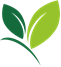                Sídlo ústavu: Hroznová 63/2, 656 06 Brno               SEKCE ZEMĚDĚLSKÝCH VSTUPŮ               ODBOR PŘÍPRAVKŮ NA OCHRANU ROSTLIN               Korespondenční adresa: Zemědělská 1a, 613 00 BRNOVytvořil/telefon:  Ing. Jana Ondráčková / 545 110 470E-mail: jana.ondrackova@ukzuz.czDatum: 11. 10. 2021PŘEHLED POVOLENÍ za období: 1. 9. 2021 – 30. 9. 2021NOVÉ POVOLENÉ PŘÍPRAVKY NA OCHRANU ROSTLINFROOTIdržitel rozhodnutí o povolení: Sharda Cropchem Limited, Prime Business Park, Dashrathlal Joshi Road, Vile Parle (West), 400056 Mumbai, Indieevidenční číslo: 5928-0účinná látka: kyselina 1-naftyloctová  77,8 g/lplatnost povolení končí dne: 31.12.2024Rozsah povoleného použití:OL (ochranná lhůta) je dána počtem dnů, které je nutné dodržet mezi termínem poslední aplikace a sklizníAT – ochranná lhůta je dána odstupem mezi termínem poslední aplikace a sklizní.LWA = (ošetřená výška koruny x 2 x 10 000) / šířka meziřadíNepřekračujte maximální aplikační dávku 0,2 l/ha.Při snižování dávky přípravku podle LWA sadu se zároveň úměrně snižuje dávka vody.Nelze vyloučit, že používání přípravku bude mít za následek značně větší úrodu velkých plodů (60 mm a více).1. Aplikace neovlivňuje dozrávání plodů.2. Aplikujte na suchý porost, když se v nejbližších hodinách neočekávají srážky, nejlépe během teplých dní, a večer. 3. Aplikujte tak, aby došlo k co nejdokonalejšímu ovlhčení stopek a plodů.4. Některé odrůdy jabloní (např. Golden, Red Golden Delicious, Royal Gala) mohou být citlivé na účinek přípravku. Vzhledem k tomu se doporučuje provést zkušební aplikaci 10-14 dní před plánovanou aplikací přípravku na ověření eventuálních nežádoucích účinků.Nelze vyloučit, že použití přípravku bude mít negativní vliv na opětovné kvetení stromů v následujícím vegetačním období.Přípravek nesmí zasáhnout okolní porosty.Čištění aplikačního zařízení:Aplikační zařízení okamžitě po použití vyprázdněte a opakovaně (min. 3x) vypláchněte vodou (vždy min. čtvrtinou objemu nádrže postřikovače), případně asanujte 3% roztokem sody a propláchněte vodou v souladu s návodem na jeho použití. Nedostatečné vypláchnutí aplikačního zařízení může způsobit poškození následně ošetřovaných plodin.Mateno Fortedržitel rozhodnutí o povolení: Bayer S.A.S., 16 rue Jean-Marie Leclair, F-69009 Lyon, Francieevidenční číslo: 5874-0účinná látka: aklonifen    450 g/l                      diflufenikan 60 g/l                      flufenacet     75 g/lplatnost povolení končí dne: 31.10.2022Rozsah povoleného použití:AT – ochranná lhůta je dána odstupem mezi termínem aplikace a sklizníNižší dávku aplikujte na lehkých půdách, vyšší dávku na těžkých půdách.Spektrum plevelů/dávka přípravku:Dávka 1,6 l/haPlevele citlivé: chundelka metlice, lipnice roční, lipnice obecná, řepka olejka-výdrol, chrpa modrák, kakosty, plevele heřmánkovité, mák vlčí, starček obecný, ptačinec prostřední, rozrazil perský, rozrazil břečťanolistý, rozrazil rolníPlevele méně citlivé: psárka polní, jílky Dávka 2 l/haPlevele citlivé: chundelka metlice, lipnice roční, lipnice obecná, řepka olejka-výdrol, kakosty, chrpa modrák, plevele heřmánkovité, mák vlčí, ředkev ohnice, hořčice rolní, starček obecný, ptačinec prostřední, hořčice rolní, rozrazil perský, rozrazil břečťanolistý, rozrazil rolní, violkyPlevele méně citlivé: psárka polní, jílky, zemědým lékařský, svízel přítula Je nutné dodržet hloubku setí min. 2 cm.Předpokladem účinnosti přípravku je dostatečná půdní vlhkost. Na půdách s vyšší sorpční schopností a na půdách s vysokou náchylností na vysychání povrchových vrstev nelze vyloučit snížení účinnosti. Herbicidní film vzniklý po aplikaci přípravku nesmí být porušen zpracováním půdy anebo prudkými srážkami bezprostředně po postřiku. Pokud po aplikaci přípravku následují srážky, nelze vyloučit zejména na lehkých půdách splavení přípravku do kořenové zóny rostlin a následné poškození ošetřovaného porostu.Nepoužívejte na písčitých půdách s obsahem humusu <2 %, na půdách propustných a kamenitých.Neaplikujte v období před deštěm, zejména pokud by celkový úhrn srážek mohl dosáhnout 15 mm a více v období do 2 dnů po aplikaci. V případě dešťových srážek nad 50 mm v období 10 dnů po aplikaci se může projevit fytotoxicita. Nelze vyloučit projevy fytotoxicity. Citlivost odrůd konzultujte s držitelem povolení.Následné plodiny:Po minimálním zpracování půdy do 10 cm nebo po orbě lze pěstovat: řepku olejku ozimou, jílek, vojtěšku, pšenici, triticale, žito, ječmen, oves, hrách, bob, len, brambor, řepu, kukuřici, sóju, slunečnici, čirok.Jako meziplodiny lze pěstovat po minimálním zpracování půdy do 10 cm a po 8 měsících od aplikace: oves, pohanku, lničku setou, ředkev setou, hořčici, svazenku vratičolistou, jetel alexandrijský, vikev.Náhradní plodiny:Po minimálním zpracování půdy do 10 cm nebo po orbě lze pěstovat: na jaře – jarní obilniny, hrách, bob, sóju, čirok, kukuřici. Pouze po zpracování půdy do 20 cm lze pěstovat len a brambory.Přípravek nesmí zasáhnout okolní porosty ani oseté pozemky nebo pozemky určené k setí.Čištění aplikačního zařízení1) Po ukončení postřiku vypusťte všechnu aplikační kapalinu.2) Rozeberte sací a výtlačné vedení a tryskové filtry a důkladně je propláchněte ve vodě.3) Naplňte aplikační zařízení vodou na 10 % obsahu nádrže a spusťte míchání. Doporučuje se rotační čisticí tryska.4) Vypusťte.5) Opakujte krok 3 a 4.6) Trysky a sítka musejí být čištěny odděleně.Tabulka ochranných vzdáleností stanovených s ohledem na ochranu necílových organismůZa účelem ochrany vodních organismů je vyloučeno použití přípravku na pozemcích svažujících se k povrchovým vodám. Přípravek lze na těchto pozemcích aplikovat pouze při použití vegetačního pásu o šířce nejméně 15 m.Spyraledržitel rozhodnutí o povolení: Adama CZ s.r.o., Pražská 636, 252 41 Dolní Břežanyevidenční číslo: 5861-0účinná látka: difenokonazol  100 g/l                      fenpropidin       375 g/lplatnost povolení končí dne: 31.12.2022Rozsah povoleného použití:OL (ochranná lhůta) je dána počtem dnů, které je nutné dodržet mezi termínem poslední aplikace a sklizní.Tabulka ochranných vzdáleností stanovených s ohledem na ochranu necílových organismůZa účelem ochrany vodních organismů je vyloučeno použití přípravku na pozemcích svažujících se k povrchovým vodám. Přípravek lze na těchto pozemcích aplikovat pouze při použití vegetačního pásu o šířce nejméně 5 m.Sundadržitel rozhodnutí o povolení: Sharda Cropchem Limited, Prime Business Park, Dashrathlal Joshi Road, Vile Parle (West), 400056 Mumbai, Indieevidenční číslo: 5890-0účinná látka: fenoxaprop-P-ethyl   69 g/lplatnost povolení končí dne: 31.12.2022Rozsah povoleného použití:AT – ochranná lhůta je dána odstupem mezi termínem aplikace a sklizníSpektrum účinnosti:  Citlivé plevele v dávce 1,0 l /ha: oves hluchýOdolné plevele v dávce 1,0 l /ha: ježatka kuří nohaCitlivé plevele v dávce 1,2 l /ha: oves hluchýMéně citlivé plevele v dávce 1,2 l /ha: chundelka metliceOdolné plevele v dávce 1,2 l /ha: lipnice ročníOptimální růstová fáze plevelných trav je od dvou až tří listů do konce odnožování. Aplikujte v období aktivního růstu trav.Přípravek nesmí zasáhnout okolní porosty! Obzvláště citlivé jsou obilniny a trávy.Následné plodiny:Pěstování následných plodin je bez omezení.Náhradní plodiny:Pokud je nutno porost ošetřený přípravkem Sunda předčasně zlikvidovat, lze vysévat po předseťové kultivaci půdy libovolnou náhradní plodinu. V případě výsevu velmi citlivých plodin jako jsou obilniny, kukuřice nebo trávy, je vhodné dodržet několikadenní odstup výsevu po aplikaci Sunda.Nedostatečné vypláchnutí aplikačního zařízení může způsobit poškození následně ošetřovaných rostlin.NOVÉ POVOLENÉ POMOCNÉ PROSTŘEDKY NA OCHRANU ROSTLIN Turbodržitel rozhodnutí o povolení: BASF SE, Carl-Bosch-Strasse 38, D-67056 Ludwigshafen, Německoevidenční číslo: 1835-0Cúčinná látka: síran amonný 1000 g/kgplatnost povolení končí dne: 24.8.2031Rozsah povoleného použití:* OL (ochranná lhůta) se řídí přípravkem, s nímž je pomocný prostředek aplikován.Pomocný prostředek lze použít v tank-mix směsi s přípravkem Architect. Použití se vztahuje i na další obchodní jména přípravku.Přípravky ve směsi je třeba použít v souladu s jejich návody k použití.ROZŠÍŘENÍ POUŽITÍ NEBO ZMĚNA V POUŽITÍ PŘÍPRAVKUClapdržitel rozhodnutí o povolení: Sharda Cropchem Limited, Prime Business Park, Dashrathlal Joshi Road, Vile Parle (West), 400056 Mumbai, Indieevidenční číslo: 5262-0účinná látka: klopyralid 300 g/lplatnost povolení končí dne: 30.4.2022Rozsah povoleného použití: AT – ochranná lhůta je dána odstupem mezi termínem aplikace a sklizníSpektrum účinnosti:Plevele citlivé: pcháč oset, merlík bílý, laskavec ohnutý, opletka obecná, plevele heřmánkovité, lilek černý, ibišek trojdílný, rozrazil perský, řepeň, mléč zelinný, rdesno ptačí, ptačinec žabinec, starček rolní, zemědým lékařský, penízek rolní, hluchavka objímavá, kokoška pastuší tobolka, durman obecný, chrpa modrákPlevele méně citlivé: rdesno blešník, svlačec rolníRůstová fáze plevelů: aktivně rostoucí, dvouděložné jednoleté BBCH 14, pcháč oset BBCH 30-31.Vliv na kvantitativní a kvalitativní výnosové parametry krmné řepy a žita jarního konzultujte s držitelem povolení.Zpracování prostřednictvím transformačních procesů konzultujte s držitelem povolení.Následné plodiny:Nepoužívejte žádný rostlinný materiál, který byl ošetřen přípravkem Clap, na kompostování, nebo mulčování.Nepoužívejte chlévskou mrvu zvířat, která byla krmena plodinami ošetřenými přípravkem Clap, na kompostování.Rezidua přípravku Clap v rostlinných pletivech (včetně hnoje), které nejsou zcela rozložená, mohou mít vliv na následné citlivé plodiny. V případě, že ošetřené zbytky plodin nebyly zcela rozloženy, vyhněte se pěstování uvedených plodin: hrách, fazole a jiné luštěniny, mrkev a další miříkovité rostliny, brambory, salát a další složnokvěté (hvězdnicovité) rostliny, skleníkové 
a chráněné plodiny.Aby se zabránilo negativnímu vlivu na polní plodiny po aplikaci Clap, nepěstujte citlivé plodiny na podzim (např. ozimé fazole) ve stejném roce, kdy bylo provedeno ošetření přípravkem Clap.  Tam, kde se plánuje výsadba/výsev citlivých plodin na jaře, aplikujte přípravek Clap nejpozději do konce července předešlého roku.Všechen ošetřený rostlinný materiál musí být nasekaný a zapravený do půdy do začátku podzimu (nebo co nejdříve po sklizni), což usnadňuje uvolnění reziduí do půdy a rychlejší degradaci. Ujistěte se, že byly veškeré ošetřené rostlinné zbytky (včetně hnoje) plně rozloženy před pěstováním citlivých plodin.Po obilninách ošetřených klopyralidem:Pokud byla do půdy zapravena sláma z ošetřených plodin, měly by být ve stejném roce pěstovány pouze tolerantní plodiny (např. obilniny).Po plodinách ošetřených klopyralidem (kromě obilnin): Po aplikaci clopyralidu je nutno dodržet následující omezení pro pěstování následujících plodin:• Pšenice, ječmen, oves, kukuřice, řepka olejná: 4 měsíce (120 dní)• Všechny ostatní plodiny: 12 měsíců (1 rok)• Před pěstováním luštěnin (např. polní boby a hrách) je třeba provést orbu nebo důkladnou kultivaci.Pozor na úlet postřikové kapaliny při ošetřování v blízkosti rostoucích dvouděložných rostlin. Přípravek nesmí zasáhnout okolní porosty. Mimořádně citlivými jsou réva vinná a chmel. 
V blízkosti vinic a chmelnic ošetřovat jen za vhodných podmínek (bezvětří, nižší teploty). Za vysokých teplot (nad 23oC) mohou být citlivé plodiny poškozeny i výpary přípravku.Použití přípravku v množitelských porostech konzultujte s držitelem povolení.Čištění aplikačního zařízení:Nedostatečné vypláchnutí aplikačního zařízení může způsobit poškození následně ošetřovných plodin.Tabulka ochranných vzdáleností stanovených s ohledem na ochranu necílových organismůForce 1,5 Gdržitel rozhodnutí o povolení: Syngenta Limited, Priestley Road, Surrey Research Park, Guildford, GU2 7YH Surrey, Velká Británieevidenční číslo: 4660-0účinná látka: tefluthrin  15 g/kgplatnost povolení končí dne: 31.12.2025Rozsah povoleného použití:AT - ochranná lhůta je dána odstupem mezi termínem aplikace a sklizní.Rozšířené použití dle čl. 51 nařízeníAT - ochranná lhůta je dána odstupem mezi termínem aplikace a sklizní.Roundup Klasik Prodržitel rozhodnutí o povolení: Bayer AG, Kaiser-Wilhelm-Allee 1, D-51373 Leverkusen, Německoevidenční číslo: 4899-2účinná látka: glyfosát 360 g/lplatnost povolení končí dne: 15.12.2023Rozsah povoleného použití:OL (ochranná lhůta) je dána počtem dnů, které je nutné dodržet mezi termínem poslední aplikace a sklizníAT – ochranná lhůta je dána odstupem mezi termínem poslední aplikace a sklizní.(-) – ochrannou lhůtu není nutné stanovitV případě opakovaného ošetření u indikací jádroviny, peckoviny mimo broskvoň, réva; lesní hospodářství, louky, pastviny, orná půda, nezemědělská půda, nesmí maximální dávka přípravku překročit 8 l/ha za vegetační sezónu. Ovocné sady a vinice Jádroviny, réva, peckoviny (kromě broskvoní) Proti svlačci rolnímu, pampelišce lékařské a kopřivě dvoudomé se vzhledem k jejich odolnosti doporučuje ošetřovat dávkou 7,5 l/ha po nasazení poupat. U ostatních plevelů se aplikace řídí výškou plevelů během celého vegetačního období. Ošetřované rostliny mají být v plném růstu a nejméně 20 cm vysoké. Víceleté hluboko zakořeňující plevele nesmí být zakryty jinými plevely. Ošetření, při kterých hrozí zasažení kmínků postřikem, se doporučuje provádět nejdříve 3. rokem po výsadbě. Dřeviny v sadech, alejích a jiných porostech Nátěr či postřik pařezů je nutno provést do 8-9 hodin po řezu kmínků. Nejvhodnější termín aplikace je léto a podzim. Hubení výmladků se provádí cíleným postřikem výmladků 5 % vodním roztokem. Orná půda Po sklizni kulturních plodin Ošetření se provádí po sklizni, kdy pýr dosáhne výšky 15-25 cm, tj. má vyvinuté nejméně 3–4 listy. Před setím nebo sázením plodinPřípravek se aplikuje na vzešlé plevele před setím nebo výsadbou plodin jako jsou brambory, sója, kukuřice, slunečnice, cukrová řepa apod. JahodníkV jahodníku se přípravek proti přerostlým plevelům aplikuje speciálním knotovým rámem, použije se dávka 1-2 l přípravku na ha a ředí se na koncentraci 33-50 %., jahody se ošetřují pouze po sklizni. Louky a pastviny Obnova trvalých travních porostů Proti pampelišce lékařské se vzhledem k její odolnosti doporučuje ošetřovat dávkou 6 l/ha. Zavlažovací kanály Účinek přípravku je zpomalován chladným a suchým počasím v údobí aplikace. Proti svlačci rolnímu a kopřivě dvoudomé se doporučuje ošetřovat po nasazení poupat. U ostatních plevelů se aplikace řídí výškou plevelů během celého vegetačního období. Ošetřované rostliny mají být v plném růstu a nejméně 20 cm vysoké. Víceleté hluboko zakořeňující plevele nesmí být zakryty jinými plevely. Uživatel musí mít na paměti, že přípravek může zahubit veškerou vegetaci. Železnice Ošetření lze provádět po celé období vegetace, nejlépe od poloviny května do konce června na plevele ve fázi BBCH 15-79. Nezemědělská půda Nežádoucí vegetace Roundup Klasik Pro lze použít k odstranění nežádoucí vegetace na hřištích, chodnících, parkovištích, hřbitovech, skladovacích plochách a v areálech podniků a ostatních plochách. Bolševník velkolepý, křídlatka sachalinská a jiné expandující druhy plevelů Při aplikaci je nutno zabezpečit rovnoměrné zvlhčení celé rostliny. Aplikace se provádí od počátku tvorby květních orgánů do odkvětu, aby se zabránilo vzniku klíčivých semen. Lesní hospodářství Školky Komposty se ošetřují od července do poloviny září. Na úhorovaných produkčních plochách se provádí předseťová aplikace před síjí nebo školkováním, při plném růstu plevelů. Na záhonech se zaškolkovanými sazenicemi jehličnanů (mimo modřín) se provádí ošetření maximální dávkou 3 l na 1 ha koncem srpna nebo začátkem září po vyzrání letorostů. Pokud je nezbytně nutné ošetřovat dříve, nebo jedná-li se o sazenice listnáčů, pak musí být sazenice chráněny ochranným krytem. Lesní porosty V kulturách jehličnanů (s výjimkou modřínů) při aplikaci přes vrcholky stromků se ošetřuje až po vyzrání letorostů, tj. v srpnu až září, dokud je nežádoucí vegetace v plném růstu a listy jsou zelené. Při použití dávky nad 3 l/ha je nutno vyhnout se postřiku přes vrcholky stromků a účinným způsobem zamezit úletu postřikové kapaliny na kulturu (trysky s krytem). Aplikace během vegetačního období jehličnatých a listnatých dřevin je možná pouze při účinném clonění úletu postřikové kapaliny, tj. použitím postřikovačů s kryty trysek. Dávka se řídí stupněm zaplevelení a vzrůstem buřeně. Proti hasivce orličí se ošetřuje až v době, kdy jsou čepele plně vyvinuté, tj. od poloviny srpna do konce září. V případě odolných dřevin, jako např. jeřáb obecný, krušina olšová, zimolez nebo maliníky a ostružiníky je nutno zvýšit dávku až na 7 l na ha. Na přesličku rolní Roundup Klasik Pro nepůsobí. Prořezávky a probírky Hubení výmladků se provádí cíleným postřikem výmladků 5 % vodním roztokem. K potlačení zmlazování pařezů se používá nátěr (15 % roztok) nebo postřik (5 % roztok) pařezů ve vegetačním období mimo jarního období zesíleného toku mízy. Ošetření je nutno provést do 8-9 hodin po prořezání kmínků. Lesní půda, chemická příprava pro obnovu lesa Dávka se řídí stupněm zaplevelení a vzrůstem buřeně. V případě odolných dřevin, jako např. jeřáb obecný, krušina olšová, zimolez nebo maliníky a ostružiníky je nutno zvýšit dávku až na 7 l na ha. Přípravek nesmí zasáhnout okolní porosty a zelené části ošetřovaných rostlin.Čištění aplikačního zařízení: 1) Po vyprázdnění nádrže vypláchněte nádrž, ramena a trysky čistou vodou (čtvrtinou objemu nádrže postřikovače). 2) Vypusťte oplachovou vodu a celé zařízení znovu propláchněte čistou vodou (čtvrtinou objemu nádrže postřikovače), případně s přídavkem čisticího prostředku nebo sody (3 % roztok). V případě použití čisticích prostředků postupujte dle návodu na jejich použití. 3) Opakujte postup podle bodu “2“ ještě jednou. 4) Trysky a sítka musí být čištěny odděleně před zahájením a po ukončení proplachování.Tabulka ochranných vzdáleností stanovených s ohledem na ochranu necílových organismůAplikace přípravku na nepropustné povrchy:Za účelem ochrany vodních organismů lze přípravek aplikovat maximálně na 50% celkové ošetřované plochy.Aplikace přípravku na železnicePřípravek nesmí zasáhnout sousední porosty.4. ROZŠÍŘENÍ POUŽITÍ NEBO ZMĚNA V POUŽITÍ POMOCNÉHO PROSTŘEDKUCocanadržitel rozhodnutí o povolení: BIOCONT LABORATORY, spol. s r.o., Mayerova 784, 66442 Modřiceevidenční číslo: 1710-0Cúčinná látka: draselné mýdlo 270 g/lplatnost povolení končí dne: 30.11.2030Rozsah povoleného použití pomocného prostředku:Profesionální použitíNeprofesionální použitíAT – ochranná lhůta je dána odstupem mezi termínem poslední aplikace a sklizní.réva: 85 BBCH – zaměkání bobulíjádroviny: 85 BBCH – pokročilé zráníjabloň, hrušeň 54 BBCH (fáze myší ouško) – 57 BBCH (stádium růžového poupěte) a od 72 BBCH (fáze velikosti lískového oříšku) – neaplikujte v době květu.Pomocný prostředek Cocana není mísitelný s přípravky na bází Bacillus thuringiensis a granulovirů, měl by být aplikován na začátku napadení nebo při prvních viditelných příznacích napadení.V jádrovinách, pro zvýšení odolnosti plodů proti houbovým chorobám, aplikujte na plody tak, aby nebyla překročena dávka aplikační kapaliny 600 l/ha (6 l/100 m2).Ošetření Cocanou pro zvýšení odolnosti rostlin proti vlnatce krvavé a meře skvrnité předchází insekticidnímu ošetření, způsobí narušení obalu škůdce a tím zlepší účinnost následného insekticidu. Opakujte aplikaci v závislosti na výskytu škůdce v intervalu 2–4 týdnů dle obnovení populace.5. ROZŠÍŘENÉ POUŽITÍ POVOLENÉHO PŘÍPRAVKU NEBO ZMĚNA V ROZŠÍŘENÉM POUŽITÍ PŘÍPRAVKU tzv. „minority“ (= menšinová použití) nařízení Ústředního kontrolního a zkušebního ústavu zemědělského      (nařízení vydané pro referenční přípravek platí ve stejném rozsahu i pro všechna jeho   další obchodní jména)Globaryll 100evidenční číslo: 4909-0účinná látka: 6-benzyladenin  100 g/lplatnost povolení končí dne: 31.8.2025Rozsah povoleného použití přípravku:AT – ochranná lhůta je dána odstupem mezi termínem poslední aplikace a sklizní.Movento 100 SCevidenční číslo: 5110-0účinná látka: spirotetramat  100 g/lplatnost povolení končí dne: 30.4.2025Rozsah povoleného použití přípravku:OL (ochranná lhůta) je dána počtem dnů, které je nutné dodržet mezi termínem poslední aplikace a sklizní.AT – ochranná lhůta je dána odstupem mezi termínem poslední aplikace a sklizní.(-) – ochrannou lhůtu není nutné stanovitSkleník je definován nařízením (ES) č. 1107/2009.Pro použití do plodin třešeň, višeň:V dávce 2,25 l přípravku/ha (tedy při výšce koruny 3 m) lze přípravek aplikovat pouze při použití intervalu mezi aplikacemi 21 dní.Tabulka ochranných vzdáleností stanovených s ohledem na ochranu necílových organismůTouchdown Quattroevidenční číslo: 4495-0účinná látka: glyfosát  360 g/lplatnost povolení končí dne: 15.12.2023Rozsah povoleného použití přípravku:(-) – ochrannou lhůtu není nutné stanovit.AT – ochranná lhůta je dána odstupem mezi termínem aplikace a sklizní.V případě opakovaného ošetření vojtěšky nesmí maximální dávka přípravku překročit 8 l/ha za vegetační sezónu. Upřesnění podmínek aplikace proti invazním dřevinám:Jedná se o cílenou aplikaci přípravku na invazní druhy dřevin buď injektáží nebo do záseků. Likvidaci nežádoucích dřevin (pajasanu žláznatého, trnovníku akátu, javoru jasanolistého a javoru pensylvánského) je možno uvedeným způsobem provádět v porostech dřevin na veřejně přístupných plochách, na nezemědělské půdě, v lesních porostech a na březích vodotečí.Aplikace se provádí ve vegetačním období, u dospělých stromů od doby po odkvětu do podzimu (do prvních mrazů), tedy přibližně od června do října (včetně), u malých stromků od konce dubna do října (včetně). U pajasanu žláznatého je nutné používat neředěný přípravek, jinak nedojde k dostatečnému zasažení kořenového systému, u ostatních dřevin by neměla být koncentrace roztoku nižší než 50 %.Potřebné množství aplikovaného přípravku u stromů do tloušťky do 20 cm zhruba odpovídá tloušťce ošetřovaného stromu, tj. strom o tloušťce kmene 10 cm vyžaduje cca 10 ml přípravku. U silných stromů od 20 cm výše je potřeba aplikovat dvojnásobek tloušťky kmene, tj. strom silný 25 cm vyžaduje cca 50 ml přípravku.6. POVOLENÍ PŘÍPRAVKU PRO ŘEŠENÍ MIMOŘÁDNÝCH STAVŮ V OCHRANĚ ROSTLIN (tzv. výjimka na 120 dnů) Captan 80 WGevidenční číslo: 4750-0účinná látka: kaptan   800 g/kgplatnost povolení končí dne: od 15.9. 2021 do 12.1. 2022Rozsah použití přípravku:(–) – ochrannou lhůtu není nutné stanovit Přípravek lze aplikovat ručně: 1) máčením – velká semena/osivo (např. žaludy) vložit do síta nebo jiné perforované přepravky a ponořit do vhodné nádoby s naředěným přípravkem; následně síto/přepravku 
s osivem/semeny vytáhnout; tento postup několikrát opakovat, poté osivo/semena nechat okapat nad záchytnou vanou.Při manipulaci s naplněnými síty/přepravkami (vkládání i vytahování) je nutno použít vhodnou manipulační techniku usnadňující práci s břemeny. 2) postřikem – pomocí zádového postřikovače, ideálně při umístění osiva/semen na jezdícím pásu (pro rovnoměrné ošetření)1) Plodina, oblast použití2) Škodlivý organismus, jiný účel použitíDávkování, mísitelnostOLPoznámka1) k plodině2) k ŠO3) k OL4) Pozn. k dávkování5) Umístění6) Určení skliznějabloňredukce nadměrné násady plodů0,2 l/haAT1) od: 69 BBCH, do: 72 BBCH 4) 0,19 l/10 000 m2  LWAjabloňzabránění opadu plodů0,2 l/ha71) od: 71 BBCH, do: 87 BBCH 4) 0,18 l/10 000 m2  LWAPlodina, oblast použitíDávka vodyZpůsob aplikaceMax. počet aplikací v plodiněInterval mezi aplikacemi jabloň1000 l/hapostřikmax 2x za rok (1x redukce nadměrné násady plodů, nebo 2x zabránění opadu plodů)10 dnů1) Plodina, oblast použití2) Škodlivý organismus, jiný účel použitíDávkování, mísitelnostOLPoznámka1) k plodině2) k ŠO3) k OL4) Pozn. k dávkování5) Umístění6) Určení sklizněpšenice ozimáplevele jednoděložné jednoleté, plevele dvouděložné jednoleté1,6-2 l/haAT1) od: 00 BBCH, do: 09 BBCH2) preemergentněPlodina, oblast použitíDávka vodyZpůsob aplikaceMax. počet aplikací v plodiněpšenice ozimá100-300 l/hapostřik  1xPlodinatryska 75 %tryska 90 %Ochranná vzdálenost od povrchové vody s ohledem na ochranu vodních organismů [m]Ochranná vzdálenost od povrchové vody s ohledem na ochranu vodních organismů [m]Ochranná vzdálenost od povrchové vody s ohledem na ochranu vodních organismů [m]pšenice ozimá541) Plodina, oblast použití2) Škodlivý organismus, jiný účel použitíDávkování, mísitelnostOLPoznámka1) k plodině2) k ŠO3) k OL4) Pozn. k dávkování5) Umístění6) Určení sklizněcukrovkacerkosporióza řepy, padlí řepy1 l/ha28od: 31 BBCHdo: 49 BBCH Plodina, oblast použitíDávka vodyZpůsob aplikaceMax. počet aplikací v plodiněInterval mezi aplikacemi cukrovka200-500 l/hapostřik2x21 dnůPlodinatryska 75 %tryska 90 %Ochranná vzdálenost od povrchové vody s ohledem na ochranu vodních organismů [m]Ochranná vzdálenost od povrchové vody s ohledem na ochranu vodních organismů [m]Ochranná vzdálenost od povrchové vody s ohledem na ochranu vodních organismů [m]cukrovka741) Plodina, oblast použití2) Škodlivý organismus, jiný účel použitíDávkování, mísitelnostOLPoznámka1) k plodině2) k ŠO3) k OL4) Pozn. k dávkování5) Umístění6) Určení sklizněječmen jarní, ečmen ozimý, pšenice jarníplevele jednoděložné1 l/haAT1) od: 10 BBCH, do: 32 BBCHpšenice ozimá, tritikale ozimé, žito oziméplevele jednoděložné1,2 l/haAT1) od: 10 BBCH, do: 32 BBCHPlodina, oblast použitíDávka vodyZpůsob aplikaceMax. počet aplikací v plodiněječmen jarní, ječmen ozimý, pšenice jarní, pšenice ozimá, tritikale ozimé, žito ozimé200-400 l/hapostřik1x1) Plodina, oblast použití2) Škodlivý organismus, jiný účel použitíDávkování, mísitelnostOLPoznámka1) k plodině2) k ŠO3) k OL4) Pozn. k dávkování5) Umístění6) Určení sklizněTM s povolenými přípravkyzlepšení vlastností aplikační kapaliny (úprava tvrdosti vody)0,375- 0,75 kg/ha*Plodina, oblast použitíZpůsob aplikaceTM s povolenými přípravkypostřik, rosení1) Plodina, oblast použití2) Škodlivý organismus, jiný účel použitíDávkování, mísitelnostOLPoznámka1) k plodině2) k ŠO3) k OL4) Pozn. k dávkování5) Umístění6) Určení sklizněřepka olejka ozimáplevele dvouděložné0,4 l/haAT 1) od: 18 BBCH, do: 51 BBCH 2) postemergentně ječmen jarníplevele dvouděložné0,4 l/haAT 1) od: 12 BBCH, od: 32 BBCH2) postemergentně cukrovkaplevele dvouděložné0,4 l/haAT 1) od: 12 BBCH, do: 19 BBCH 2) postemergentně řepa krmnáplevele dvouděložné0,4 l/haAT1) od: 12 BBCH, do: 14 BBCH 2) postemergentněpšenice ozimá, ječmen ozimý, tritikale ozimé, žito, oves ozimýplevele dvouděložné0,4 l/haAT 1) od: 20 BBCH, do: 39 BBCH 2) postemergentněkukuřiceplevele dvouděložné0,4 l/haAT1) od: 12 BBCH, do: 21 BBCH 2) postemergentněPlodina, oblast použitíDávka vodyZpůsob aplikaceMax. počet aplikací v plodiněcukrovka, řepa krmná, ječmen jarní, kukuřice 200-400 l/hapostřik1xječmen ozimý, oves ozimý, pšenice ozimá, řepka olejka ozimá, tritikale ozimé, žito 200-400 l/hapostřik1x na jařePlodinabez redukcetryska 50%tryska 75%tryska 90%Ochranná vzdálenost od okraje ošetřovaného pozemku s ohledem na ochranu necílových rostlin [m]Ochranná vzdálenost od okraje ošetřovaného pozemku s ohledem na ochranu necílových rostlin [m]Ochranná vzdálenost od okraje ošetřovaného pozemku s ohledem na ochranu necílových rostlin [m]Ochranná vzdálenost od okraje ošetřovaného pozemku s ohledem na ochranu necílových rostlin [m]Ochranná vzdálenost od okraje ošetřovaného pozemku s ohledem na ochranu necílových rostlin [m]řepka olejka ozimá, ječmen jarní, cukrovka, řepa krmná, pšenice ozimá, ječmen ozimý, triticale ozimé, žito, oves ozimý, kukuřice 55001) Plodina, oblast použití2) Škodlivý organismus, jiný účel použitíDávkování, mísitelnostOLPoznámka1) k plodině2) k ŠO3) k OL4) Pozn. k dávkování5) Umístění6) Určení sklizněkukuřicebázlivec kukuřičný13,3 kg/haATPlodina, oblast použitíZpůsob aplikaceMax. počet aplikací v plodiněkukuřicespeciálním aplikátorem při setí  1x 1)Plodina, oblast použití2) Škodlivý organismus, jiný účel použitíDávkování, mísitelnostOLPoznámka1) k plodině2) k ŠO3) k OL4) Pozn. k dávkování5) Umístění6) Určení sklizněcibule, česnek, pórpůdní škůdci (larvy - chrousti, kovaříkovití, květilky)7-10 kg/haATmrkevpůdní škůdci (larvy - chrousti, kovaříkovití, květilky)3,5-5 kg/haATPlodina, oblast použitíZpůsob aplikaceMax. počet aplikací v plodiněcibule, česnek, pór speciálním aplikátorem při setí1x mrkevspeciálním aplikátorem při setí1x1) Plodina, oblast použití2) Škodlivý organismus, jiný účel použitíDávkování, mísitelnostOLPoznámka1) k plodině2) k ŠO3) k OL4) Pozn. k dávkování5) Umístění6) Určení skliznějádroviny, peckoviny mimo broskvoň, réva pýr plazivý, pcháč, mléč3-5 l/ha 200 l vody /ha max.AT, 143) OL 14 pro révu vinnou, OL AT pro jádroviny, peckoviny mimo broskvoň4) max. 2x za rokjádroviny, peckoviny mimo broskvoň, réva svlačec rolní, pampeliška lékařská, kopřiva dvoudomá7,5 l/ha  200 l vody /ha max.AT, 143) OL 14 pro révu vinnou,    OL AT pro jádroviny, peckoviny mimo broskvoň4) max. 1x za rokjádroviny, peckoviny mimo broskvoň, réva turanka kanadská2 l/ha  200 l vody /ha max.AT, 143) OL 14 pro révu vinnou, OL AT pro jádroviny, peckoviny mimo broskvoň4) max. 2x za roksady ovocné, aleje, jiné porostylikvidace pařezů, potlačení pařezové výmladnosti5 %ATorná půdaplevele jednoleté2-3 l/ha 100-150 l vody /haAT1) před setím, před výsadbou 4) max. 1x za rokorná půdapýr plazivý, plevele vytrvalé3-5 l/ha 100-150 l vody /haAT1) před setím, před výsadbou 4) max. 1x za rokorná půdaplevele jednoleté2-3 l/ha 200 l vody /ha max.AT1) po sklizni 4) max. 1x za rokorná půdapýr plazivý, plevele vytrvalé3-5 l/ha 200 l vody /ha max.AT1) po sklizni 4) max. 1x za rokjahodníkplevele přerostlé1-2 l/ha (33-50 % roztok)ATlouky, pastvinyobnova TTP3-6 l/ha 200 l vody /ha max.21zavlažovací kanályplevele pobřežní, nežádoucí dřeviny5 l/ha 200-300 l vody /ha-železnicenežádoucí vegetace5-8 l/ha -4) max. 1x za rokželeznicenežádoucí vegetace4 l/ha-4) max. 2x za roknezemědělská půdanežádoucí vegetace3-6 l/ha  300 l vody /ha max.-4) max. 2x za roknezemědělská půdabolševník velkolepý, křídlatka sachalinská, plevele - expandující druhy7- 8 l/ha 300-400 l vody /ha-4) aplikace plošná, max. 1x za roknezemědělská půdabolševník velkolepý, křídlatka sachalinská, plevele - expandující druhy4 %-4) bodová aplikace, max. 1xlesní hospodářství – chemická příprava pro obnovu lesaplevele, nežádoucí dřeviny3-7 l/ha  200 l vody /ha-4) max. 1x za roklesní hospodářství – lesní porostyplevele, nežádoucí dřeviny3-7 l/ha  200 l vody /ha-4) max. 2x za roklesní hospodářství – lesní školkybuřeň3-5 l/ha 200 l vody /ha-4) max. 1x za roklesní hospodářství – prořezávky a probírkyhubení výmladků, potlačení pařezové výmladnosti15 % nátěr, 5 % postřik-4) nátěr, postřik, max.  1xPlodina, oblast použitíDávka vodyZpůsob aplikaceMax. počet aplikací v plodiněInterval mezi aplikacemisady ovocné, aleje a jiné porostynátěr, postřik1xjádroviny, peckoviny (mimo broskvoň), réva max. 200 l/hapostřik2x za rokjahodníkaplikace knotovým rámem1x za roklesní hospodářství 200 l/hapostřik2x za roklouky, pastvinymax. 200 l/hapostřik1x za roknezemědělská půda300–400 l/hapostřik2x za rokorná půdamax. 200 l/hapostřik2x za rokzavlažovací kanály200-300 l/hapostřik1x za rokželeznice300 l/hapostřik2x za rok40 dnůPlodina bez redukcetryska 50%tryska 75%tryska 90%Ochranná vzdálenost od okraje ošetřovaného pozemku s ohledem na ochranu necílových rostlin [m]Ochranná vzdálenost od okraje ošetřovaného pozemku s ohledem na ochranu necílových rostlin [m]Ochranná vzdálenost od okraje ošetřovaného pozemku s ohledem na ochranu necílových rostlin [m]Ochranná vzdálenost od okraje ošetřovaného pozemku s ohledem na ochranu necílových rostlin [m]Ochranná vzdálenost od okraje ošetřovaného pozemku s ohledem na ochranu necílových rostlin [m]Apl. dávka od 5 l př./ha5500Apl. dávka od 3 l př./ha50001) Plodina, oblast použití2) Škodlivý organismus, jiný účel použitíDávkování, mísitelnostOLPoznámka1) k plodině2) k ŠO3) k OL4) Pozn. k dávkování5) Umístění6) Určení skliznějádrovinyzvýšení odolnosti plodů0,7 %(3–4 l/ha)AT1) do 85 BBCH
2) houbové chorobyrévazvýšení odolnosti rostlin15–20 l/haAT1) do 85 BBCH
2) padlíjabloňzvýšení odolnosti rostlin20 l/haAT1) od 54 BBCH do 57 BBCH, od 72 BBCH2) vlnatka krvaváhrušeňzvýšení odolnosti rostlin20 l/haAT1) od 54 BBCH do 57 BBCH, od 72 BBCH2) mera skvrnitáPlodina, oblast použitíDávka vodyZpůsob aplikacejádroviny400–600 l/hapostřik, roseníréva1000–1500 l/hapostřik, roseníjabloň, hrušeň1000 l/hapostřik, rosení1) Plodina, oblast použití2) Škodlivý organismus, jiný účel použitíDávkování, mísitelnostOLPoznámka1) k plodině2) k ŠO3) k OL4) Pozn. k dávkování5) Umístění6) Určení skliznějádrovinyzvýšení odolnosti plodů0,7 % 
(40 ml/6 l vody)AT1) do 85 BBCH
2) houbové chorobyrévazvýšení odolnosti rostlin1,5 % 
(150 ml/10 l vody)AT1) do 85 BBCH
2) padlí4) do počátku skanutí jabloň, hrušeňzvýšení odolnosti rostlin2 %   (200 ml/10 l vody)AT1) neaplikovat v době květu2) vlnatka krvavá, mera skvrnitá4) do počátku skanutí1) Plodina, oblast použití2) Škodlivý organismus, jiný účel použitíDávkování, mísitelnostOLPoznámka1) k plodině2) k ŠO3) k OL4) Pozn. k dávkování5) Umístění6) Určení sklizněhrušeňredukce nadměrné násady plodů1-1,5 l/ha AT1) ve f. 72 BBCH velikost plodů 12 mmPlodina, oblast použitíDávka vodyZpůsob aplikaceMax. počet aplikací v plodiněhrušeň500-1000 l/hapostřik, rosení1x za rok1)Plodina, oblast použití2) Škodlivý organismus, jiný účel použitíDávkování, mísitelnostOLPoznámka1) k plodině2) k ŠO3) k OL4) Pozn. k dávkování5) Umístění6) Určení sklizněcibulovité okrasné rostliny, okrasné rostlinymšice0,75 l/haAT1) od: 69 BBCH, do: 89 BBCH, mimo období kvetení 5) venkovníovocné dřeviny, okrasné dřeviny mšice0,75 l/ha- 1) mimo období kvetení  5) školkyrévamšička révokaz0,5-0,7 l/ha141) od: 69 BBCH, do: 81 BBCH  5) školky, mladé výsadby, podnožové vinicerévapidikřísek révový, křísek révový0,5-0,7 l/ha141) od: 60 BBCH, do: 81 BBCH  5) školky, mladé výsadby, podnožové viniceangrešt, bez černý, borůvkamšice0,75 l/haAT1) po sklizni meruňka, třešeň, višeň, broskvoň, slivoňpuklice švestková2,25 l/ha   (0,75 l/1 m výšky koruny/ha)211) od: 69 BBCH, do: 81 BBCH mrkev, celer  bulvový, pastinák, petrželmšice, dutilka hlohová0,45-0,75 l/ha211) od: 12 BBCH, do: 49 BBCH 5) venkovníčekanka  salátová listovámšice, dutilka topolová0,45-0,75 l/ha71) od: 13 BBCH, do: 49 BBCH 5) venkovníendívie širokolistádutilka topolová0,75 l/ha71) od: 13 BBCH, do: 49 BBCH 5) venkovníbrokolice, květák, kapusta, zelí hlávkové, zelí čínské, kedlubenmšice, molice vlaštovičníková, třásněnka zahradní0,75 l/ha31) od: 12 BBCH, do: 49 BBCH 5) venkovnísója luštinatásviluška chmelová0,75 l/ha141) od: 69 BBCH, do: 81 BBCH rajče, baklažánmolice skleníková, mšice broskvoňová0,75 l/ha31) od: 16 BBCH, do: 70 BBCH  5) venkovníčesnektřásněnka zahradní0,75 l/ha71) od: 13 BBCH, do: 49 BBCH  5) venkovnířepa salátová, ředkvičkamšice0,45-0,75 l/ha211) od: 12 BBCH, do: 49 BBCH  5) venkovníkřenmšice0,45-0,75 l/ha211) od: 12 BBCH, do: 49 BBCH  5) venkovnízelí pekingskémšice, molice vlaštovičníková, třásněnka zahradní0,75 l/ha31) od: 12 BBCH, do: 49 BBCH  5) venkovnírukola setá, endívie širokolistámšice0,75 l/ha71) od: 12 BBCH, do: 48 BBCH  5) venkovníkmín kořennýdutilka topolová, vlnovník kmínový0,75 l/haAT1) od: 16 BBCH, do: 21 BBCH5) venkovnírajče, baklažánmšice, molice, třásněnky0,75 l/haAT1) od: 12 BBCH, do: 89 BBCH  5) skleníkypaprikamšice, molice, třásněnky0,75 l/haAT1) od: 12 BBCH, do: 89 BBCH  5) skleníkyokurkamšice, molice, třásněnky0,75 l/haAT1) od: 17 BBCH, do: 89 BBCH  5) skleníkyPlodina, oblast použitíDávka vodyZpůsob aplikaceMax. počet aplikací v plodiněInterval mezi aplikacemiangrešt, bez černý, borůvka500-1000 l/hapostřik, rosení2x /rok14 dnůbroskvoň, meruňka, slivoň, třešeň, višeň500-1500 l/hapostřik, rosení2x /rok14 dnůbrokolice, květák, kapusta, zelí hlávkové, zelí čínské, kedluben500-1000 l/hapostřik2x /rok14 dnůceler bulvový, čekanka salátová, mrkev, petržel, pastinák, ředkvička, řepa salátová, zelí pekingské200-500 l/hapostřik2x14 dnůendívie širokolistá500 l/hapostřik1xréva1000 l/hapostřik, rosení2x /rok14 dnůokrasné rostliny a dřeviny, cibulovité okrasné rostliny, ovocné dřeviny200-800 l/hapostřik, rosení2x /rok14 dnůsója luštinatá200-400 l/hapostřik2x14 dnůbaklažán, rajče500-600 l/ha (venkovní)750 l/ha/m výšky rostliny (skleníky)postřik 2x7 dnů (venkovní)14 dnů (skleníky)rukola setá500-1000 l/hapostřik2x14 dnůkřen200-500 l/hapostřik2x/rok14 dnůčesnek 150-1000postřik2x7 dnůendiviedutilka 500 l/ha, mšice 500-1000 l/hapostřikdutilka 1x, mšice 2x; max. 2x v plodině14 dnůkmín kořenný200-400 l/hapostřik2x v roce zásevu (červenec-srpen)14-21 dnůokurka 750 l/ha/m výšky rostlinypostřik  2x 7 dnůpaprika 750 l/ha/m výšky rostlinypostřik  2x 7-14 dnůPlodinabez redukcetryska 50%tryska 75%tryska 90%Ochranná vzdálenost od povrchových vod s ohledem na ochranu vodních organismů [m]Ochranná vzdálenost od povrchových vod s ohledem na ochranu vodních organismů [m]Ochranná vzdálenost od povrchových vod s ohledem na ochranu vodních organismů [m]Ochranná vzdálenost od povrchových vod s ohledem na ochranu vodních organismů [m]Ochranná vzdálenost od povrchových vod s ohledem na ochranu vodních organismů [m]okrasné rostliny nad 150 cm, ovocné a okrasné školky, meruňka, třešeň, višeň, broskvoň, slivoň66661) Plodina, oblast použití2) Škodlivý organismus, jiný účel použitíDávkování, mísitelnostOLPoznámka1) k plodině2) k ŠO3) k OL4) Pozn. k dávkování5) Umístění6) Určení sklizněinvazní dřevinypajasan žláznatý (likvidace)1-100 ml /strom-4) neředěný přípravekinvazní dřevinytrnovník akát, javor jasanolistý, javor pensylvánský (likvidace)1-100 ml /strom-4) min. 50 % roztok nebo neředěný přípravekvojtěškakokotice v ohniscích3-4,5 l/haAT2) nejpozději na počátku kvetení 4) bodová aplikace6) množitelské porostyPlodina, oblast použitíDávka vodyZpůsob aplikaceMax. počet aplikací v plodiněInterval mezi aplikacemiinvazní dřevinypodle návoduinjektáž nebo aplikace do záseků, aplikace cílená2x za rok60-90 dnůvojtěška400-600 l/habodová aplikace, postřik2x za rok1) Plodina, oblast použití2) Škodlivý organismus, jiný účel použitíDávkování, mísitelnostOLPoznámka1) k plodině2) k ŠO3) k OL4) Pozn. k dávkování5) Umístění6) Určení skliznělesní dřeviny – ošetření osivahoubové choroby4 g/kg–Plodina, oblast použitíDávka vodyZpůsob aplikace Max. počet aplikací v plodiněInterval mezi plikacemilesní dřeviny8–20 l/kgpostřik,máčení  3x v průběhu skladování 30 dnůkategoriepočet semen (ks/kg)max. výsevek (kg/ha)velká semenado 1000 10000střední semena1000–25000 2250malá semenanad 25000 700